Question # 1 of 10 ( Start time: 05:50:00 AM )  Total Marks: 1
In Rational Unified Process (RUP) horizontal dimension represents the ___________ aspect of the process.
Select correct option:

dynamic correct
static
linear
circular


Question # 2 of 10 ( Start time: 05:51:07 AM )  Total Marks: 1
There are two very different approaches to cost estimation. The older approach is called LOC estimation, since it is ………….. on initially estimating the number of lines of code that will need to be developed for the project.
Select correct option:

Based
Good 
None of given
Bad


Question # 3 of 10 ( Start time: 05:52:31 AM )  Total Marks: 1
Vision phase in a software process focuses on __________.
Select correct option:

What
Why  correct
How
Change


Question # 4 of 10 ( Start time: 05:54:01 AM )  Total Marks: 1
If requirements are uncertain, ______________ model will be a suitable option.
Select correct option:

incremental
RAD
Waterfall
Prototype correct



Question # 5 of 10 ( Start time: 05:54:54 AM )  Total Marks: 1
Caper Jones is famous researcher in the field of ___________ who made a company named Software Productivity Research
Select correct option:

Biology
Chemistry
Mathematics
Software Engineering  correct


Question # 6 of 10 ( Start time: 05:55:41 AM )  Total Marks: 1
Continuous process improvement is enabled by __________ feedback from the __________.
Select correct option:

analytical , user
mathematical, user
logical, process
qualitative , process   correct


Question # 7 of 10 ( Start time: 05:56:49 AM )  Total Marks: 1
W5HH Principle consists of seven ___________.
Select correct option:

answers
questions  correct
points
steps



Question # 8 of 10 ( Start time: 05:57:34 AM )  Total Marks: 1
eXtreme programming model is the concept of _____________programming.
Select correct option:

structural
sequential
pair correct
event driven


Question # 9 of 10 ( Start time: 05:59:05 AM )  Total Marks: 1
__________is the ability to encourage technical people to produce to their best.
Select correct option:

Improvement
Motivation correct
Innovation
Creation


Question # 10 of 10 ( Start time: 06:00:11 AM )  Total Marks: 1
Each process defines certain deliverables known as the _____________.
Select correct option:

work products correct
Software
Final product
ItemsQuestion No. 1
The keyword "this" is used to

invoke constructor of super class from sub class
invoke alternate constructor of the same class
invoke constructor of the another class
invoke constructor of sub class from super class


Question No. 2
Which of the following feature does Java provide?

Multiple Inheritance
Overriding
Pointers
Operator Overloading


Question No. 3
If we want to call toString() method of parent class in JAVA. Which of the following statement will be used

super.toString();
sub. toString();
new. toString();
this. toString();


Question No. 4
Overloading is _______ whereas overriding is _____

Run time binding, compile time binding
Late binding, compile time binding
Compile time binding, run time binding


Question No. 5
Which of the following command is used to compile Java code?

javac filename.java
javac filename
java filename.java
java filename


Question No. 6
Which of the following is true about primitive data types and reference data types?

Primitive data types are created on heap whereas references are created on stack
Both primitive data types and references are created on stack
 Primitive data types are created on stack whereas references are created on heap
 Both primitive data types and references are created on heap

Question No. 7
To develop and execute a java program, it goes through _______ phases?

2
3
4
5


Question No. 8
Which of the following statement regarding Java is false?

The Java program can run on any CPU or operating system.
Its object-oriented model enables programmers to benefit from its large set of existing classes.
Java needs to be compiled only once.
Java can run only on a Windows operating system. ok


Question No. 9
Which of the following operator is used to concatenate strings?
Select correct option:

+=
+-
++
+


Question No. 10
If there is a class "Student", then the java file must be saved with ______ name.
Select correct option:

Student_File.java
student.java
Any name
Student.javaQuestion # 1 of 10 ( Start time: 02:16:15 PM ) Total Marks: 1
What will happen if the String array is not provided as an argument to main method?
Select correct option:
The program does not compile
The program compiles but does not run
The program compiles and runs successfully
None of the given options


Question # 2 of 10 ( Start time: 02:17:11 PM ) Total Marks: 1
Which one of the following understands the byte code?
Select correct option:
Operating system
Java compiler
Java Virtual Machine
Java Interpreter


Question # 3 of 10 ( Start time: 02:17:56 PM ) Total Marks: 1
What will happen if we write static public void instead of public static void?
Select correct option:
Program does not compile
Program compiles but does not run
Program compiles and run successfully
Program throws an exception


Question # 4 of 10 ( Start time: 02:19:01 PM ) Total Marks: 1
The collection API are defined in _______ package.
Select correct option:
java.io
java.util
java.awt
java.sql


Question # 5 of 10 ( Start time: 02:19:45 PM ) Total Marks: 1
Which one of the following feature is not available in Java?
Select correct option:
Data hiding
Data encapsulation
Single inheritance
Multiple inheritance


Question # 6 of 10 ( Start time: 02:20:22 PM ) Total Marks: 1
Converting a bigger data type into smaller data type is called____.
Select correct option:
Up-casting
Down-casting
Normal-casting
High-casting


Question # 7 of 10 ( Start time: 02:20:53 PM ) Total Marks: 1
What will happen if main method is declared as private?
Select correct option:
The program does not compile
The program throws an exception at run time
The program compiles and runs successfully
None of given options


Question # 8 of 10 ( Start time: 02:22:12 PM ) Total Marks: 1
If a super class method is protected then overriding method _________
Select correct option:
must be protected
must be public
must be private
may be either protected or public


Question # 9 of 10 ( Start time: 02:23:02 PM ) Total Marks: 1
Which of the following is used for inheritance in java?
Select correct option:
implements
extends
: (colon)
inherit


Question # 10 of 10 ( Start time: 02:23:50 PM ) Total Marks: 1
Which of the following is true about primitive data types and reference data types?
Select correct option:
Primitive data types are created on heap whereas references are created on stack
Both primitive data types and references are created on stack
Primitive data types are created on stack whereas references are created on heap
Both primitive data types and references are created on Question No. 1 
Which one of the following feature is not available in Java?

Select correct option:
Data hiding
Data encapsulation
Single inheritance
Multiple inheritance


Question No. 2
Which of the following statement regarding Java is false?

The Java program can run on any CPU or operating system.
Its object-oriented model enables programmers to benefit from its large set of existing classes.
Java needs to be compiled only once.
Java can run only on a Windows operating system.


Question No. 3
The collection API are defined in _______ package.
Select correct option:
java.io
java.util
java.awt
java.sql


Question No. 4
If a super class method is protected then overriding method _________
Select correct option:
must be protected
must be public
must be private
may be either protected or public


Question No. 5
ArrayList is an example of _______collection type.

Sequence based
Set based
Hashmap based
None of the given


Question No. 6
Which of the following command is used to compile Java code?

javac filename.java
javac filename
java filename.java
java filename


Question No. 7
Static methods can only access __________

Instance variables
Instance methods
Static variables and methods


Question No. 8
What will happen if main method is declared as private?

The program does not compile
The program throws an exception at run time
The program compiles and runs successfully
None of given options


Question No. 9
If we want to call toString() method of parent class in JAVA. Which of the following statement will be used?

this. toString();
new. toString();
sub. toString();
super.toString();


Question No. 10
Strings in java are represented as __________

Primitive data types
Reference data types
Native data types
ObjectsQuestion No. 1
The given line of code will result in ________ System.out.println(5+9);

14
5
9
error

Question No. 2
The collection API are defined in _______ package.

java.io
java.util
java.awt
java.sql


Question No. 3
Which of the following feature is not included in Java?

Data encapsulation
Pointer manipulation


Question No. 4
To compare the values of two strings, _______ must be used


Question No. 5
What will happen if static modifier is removed from the signature of main method?

The program does not compile 
he program compiles and runs successfully


Question No. 6
If a super class method is protected then overriding method _________

must be protected
must be public


Question No. 7
Which of the following is a valid variable name in Java?

 long
NumberOfStudent
vu.506 http://onlinevu.blogspot.com/
1xu


Question No. 8
Which one of the following feature is not available in Java?

Multiple inheritance
Single inheritance


Question No. 9
A variable declared as static in a class is a/an _________

Const variable
Global variable
Class variable


Question No. 10
To develop and execute a java program, it goes through _______ phases?
3
4
5
61 - What if the main method is declared as private?

1. The program does not compile

2. The program compiles but does not run

3. The program compiles and runs properly ( From Lectuer # 2)

4. The program throws an exception on compile time



2 - Java program code is compiled into form called

1. Machine code

2. native Code

3. Byte Code (From Lectuer # 2)

4. Source Code



3 - A top level class without any modifier is accessible to

1. any class

2. any class within the same package (From Lectuer # 4)

3. any class within the same file

4. any subclass of this class



4 - Overloading is _______ whereas overriding is _____

1. Run time binding, compile time binding

2. Late binding, compile time binding

3. Compile time binding, run time binding (From Lectuer # 4)

4. Run time binding, late time binding



5 - Static methods only access ___

1. instance variable

2. instance method

3. static variables and methods (From Lectuer # 4)

4. both static and instance members



6 - Which of the following is modifier is provided by default if no access is written explicitly?

1. public

2. Private

3. Protected

4. Default (From Lectuer # 4)



7 - A top level class may have only the following access modifier.

1. Package

2. Private

3. Protected

4. Public (From Lectuer # 4)



8 - Which of the following is used for inheritance in java?

1. implements

2. extends (From Lectuer # 5)

3. : (colon)

4. inherit



9 - A collection can store ..........

1. Homogenous objects (From Lectuer # 6)

2. Heterogeneous objects

3. Objects as well as primitive values

4. At most 100 objects



10 - Which of the following syntax is used to attach an input stream to console ?

1. FileReader fr = new FileReader(' input.txt ') ;  (From Lectuer # 7)

2. FileReader fr = new FileReader(FileDescriptor.in);

3. FileReader fr = new FileReader(FileDescriptor);

4. FileReader fr = new FileReader(console);



11 - Window frame and dialog use ________ as their default layout.

1. Border layout (From Lectuer # 7)

2. Flow layout

3. GridBag layout

4. Grid layout



12 - There are _________ types of exceptions in Java

1. 2

2. 3 (From Lectuer # 7)

3. 4

4. 5



13 - Which of the following belongs to a category of checked exception?

1. Null Pointer exception

2. IOException (From Lectuer # 7)

3. Array index out of bounds

4. NumberFormatException



14 - Which of the following exception belongs to a category of un-checked exception?

1. IOException

2. Null Pointer exception (From Lectuer # 7)

3. AWTException

4. ClassNotFoundException



15 - All the exceptions and errors in java are inherited from _____ class.

1. Exception

2. Error

3. Throwable  (From Lectuer # 7)

4. IOException





16 - Exceptions must be handled while handling files otherwise it may lead to _____

1. Logical error

2. Syntax error

3. Run-time error  (From Lectuer # 7)

4. No error





17 - Which of the following package needs to be import while handling files?

1. java.util

2. java.io   (From Lectuer # 7)

3. java.awt

4. javax.swing



18 - When defining a method you must include a/an ....... to declare any exception that might be thrown but is not caught in the method:

1. try block

2. finally block

3. catch block

4. throws clause  (From Lectuer # 7)





19 - The classes which contain the word _____ are byte oriented streams.

1. Reader

2. Writer

3. Stream  (From Lectuer # 8)

4. Byte



20 - Which of the following stream read/write data in the form of bytes?

1. FileReader

2. FileWriter

3. PrintWriter

4. FileInputStream  (From Lectuer # 8)



21 - An instance of abstract class cannot be created.

1. TRUE  (From Lectuer # 9)

2. FALSE



22 - Anabstractclass ---------------instantiated.

1. Cannot be (From Lectuer # 9)

2. Can be

3. Must

4. None of these



23 - The relationship between class and interface is called ________

1. ' Is a ' relationship  (From Lectuer # 9)

2. ' Has a ' relationship

3. ' Responds to ' relationship

4. None of the given options





24 - Which of the following is called ' pure abstract class ' ?

1. Concrete class

2. Wrapper class

3. Interface (From Lectuer # 9)

4. Abstract class with no abstract method



25 - Which of the following is called ' pure abstract class ' ?

1. Concrete class

2. Wrapper class

3. Interface (From Lectuer # 9)

4. Abstract class with no abstract method



26 - Which of the following is true about abstract class?

1. An abstract class must have all methods declared as abstract methods.

2. A class must have at least one abstract method to be an abstract class.

3. A class without any abstract method can be declared as abstract class. (From Lectuer # 9)

4. An instance of abstract class can be created.



27 - Which of the following stream is a filter stream?

1. FileWriter

2. FileReader

3. BufferedReader (From Lectuer # 9)

4. All of given options



28 - JPanel and Applet use ________ as their default layout.

1. Flow layout (From Lectuer # 10)

2. Border layout

3. Grid layout

4. GridBag layout



29 - Which of the following is true about AWT and SWING components?

1. AWT components creates a process whereas SWING component creates a thread. (From Lectuer # 10)

2. AWT components creates a thread whereas SWING component creates a

process.

3. Both AWT and SWING component creates a process.

4. Both AWT and SWING component creates a thread.



30 - BorderLayout is the default layout manager for a JFrame content pane

1. TRUE

2. FALSE (From Lectuer # 10)



31 - Which of the following is a general purpose container?

1. JFrame

2. Dialog

3. JPanel (From Lectuer # 10)

4. JApplet



32 - Border layout divides the area into _______ regions

1. 3

2. 4

3. 5 (From Lectuer # 10)

4. 6



33 - Which of the following function will be used to register event handler with events generator (button)?

1. addAction()

2. addActionListener()     (From Lectuer # 11)

3. addListener()

4. registerListener()



34 - Event source can have --------- listeners registered on it.

1. Single

2. Double

3. Triple

4. Multiple (From Lectuer # 11)



35 - If a class needs to handle events generated by button then which of the following interface a class needs to implement?

1. ComponentListener

2. KeyListener

3. MouseListener

4. ActionListener   (From Lectuer # 11)



36 - Which of the following function is declared in MouseMotionListener interface?

1. public void mousePressed (MouseEvent me);

2. public void mouseDragged (MouseEvent me);   (From Lectuer # 12)

3. public void mouseClicked (MouseEvent me);

4. public void mouseEntered (MouseEvent me);



37 - WindowListener interface contains _______ methods.

1. Four

2. Six

3. Seven (From Lectuer # 12)

4. Eight



38 - Mouse events can be trapped for ________ GUI component.

1. JPanel

2. JFrame

3. JButton

4. All of given (From Lectuer # 12)



39 - Adapter classes have been defined for listener interfaces except ______ interface.

1. MouseListener

2. KeyListener

3. WindowListener

4. ActionListener (From Lectuer # 13)



40 - Which of the following package needs to import while interacting with relational database?

1. java.io

2. java.sql (From Lectuer # 14)

3. javax.swing

4. java.awt



41 - DSN stands for _________

1. Data System Name

2. Domain system Name

3. Data Source Name  (From Lectuer # 14)

4. Database System Name



42 - Which of the following method is used to execute SELECT SQL statements?

1. executeUpdate(sql);

2. ExecuteUpdate(sql);

3. executeQuery(sql); (From Lectuer # 14)

4. ExecuteQuery(sql);



43 - CREATE, ALTER, DROP are _________ SQL statements.

1. DML

2. DDL  (From Lectuer # 15)

3. DCL

4. None of given



44 - Which of the following method is used to execute INSERT, UPDATE and Delete SQL statements?

1. executeQuery(sql);

2. ExecuteQuery(sql);

3. executeUpdate(sql); (From Lectuer # 15)

4. ExecuteUpdate(sql);



45 - Which of the following statement object is used to execute stored procedures?

1. Statement

2. PreparedStatement

3. CallableStatement   (From Lectuer # 15)

4. None of given options

46 - HahMap takes key as a/an _________

1. Object  (From Lectuer # 16)

2. Array

3. Primitive value

4. Function



47 - To create DataBaseMetaData object we write following line of code

1. DataBaseMetaData db = con.getMeataData();  (From Lectuer # 17)

2. ResultSetMetaData rsmd = rs.getMetaData();

3. ResultSetMetaData rsmd = rs.setMetaData();

4. DataBaseMetaData db = con.setMeataData();



48 - A ................defines the way and method of communication between two parties

1. Compiler

2. Protocol  (From Lectuer # 17)

3. Tool

4. Technique





49 - Which of the following are passed as an argument to the paint () method:

1. A Canvas object-

2. A Graphics object-  (From Lectuer # 18)

3. An Image object-

4. A paint object-



50 - The code below draws a line. What color is the

line?g.setColor(Color.red.green.yellow.red);g.drawLine(0, 0, 100,100);

1. Red

2. Green

3. Yellow

4. Black  (From Lectuer # 18)



51 - Which of the following methods are invoked by the AWT to support paint and repaint

operations?

1. paint( )   (From Lectuer # 19)

2. repaint( )

3. draw( )

4. redraw( )



52 - If a super class method is protected then overriding method _________

1. must be protected

2. must be public  (From Lectuer # 20)

3. must be private

4. may be either protected or public



53 - Socket is a --------------communication channel between hosts.

1. Uni-directional

2. Bi-directional (From Lectuer # 21)

3. Multi-directional

4. None of these



54 - Aside from the Scanner class, which of the following class/es can be used for text file file input

1. ObjectInputStream (From Lectuer # 22)

2. BufferedReader

3. StringTokenizer

4. None of these





55 - You can ---------to a network using sockets.

1. Read

2. Write

3. Read/Write  (From Lectuer # 22)

4. None of these



56 - A serializable class must implement the method(s)............

1. readObject and writeObject

2. Either readObject or writeObject, or both, depending upon the desired behavior

3. No need to implement any method:   (From Lectuer # 22)

4. None of the given optionWhich of the following object is used for sharing resources among different servlets of same application?
ServletConfig
ServletRequest
ServletResponse
Servlet Context  (right Answer)HTML form data can be processed by JSP
TRUE( right Answer)
FALSEgetParameters() method returns an array of strings containing the values for a specified servlet parameter.TrueFalseFrom the following methods, which method cannot be overridden in the JSP page_jspService() (right Answer)
jspDestroy()
jspInit()
None of theseInterface can be implemented in JSPTrueFalse (right Answer)setAttribute(String, Object) associates a ----------with a name.None of theseObject (right Answer)StringValueJSP technology is extensibleTrue (right Answer)FalsePackages are the way to organize files into different -------------according to their functionality, usability as well as category they should belong to.Directories(right Answer)FoldersLibrariesNone of theseWhat is the initial contact point for handling a web request in a Page-Centric architecture?JSP page (right Answer)JavaBeanServletHTML pageRelationship between JSP and servlets isServlets are built on JSP semantics and all servlets are compiled to JSP pages for runtime usageJSP and servlets are unrelated technologiesServlets and JSP are competing technologies for handling web requests. Servlets are being superseded by JSP, which is preferred. The two technologies are not useful in combinationJSPs are built on servlet semantics and all JSPs are compiled to servlets for runtime usage(right Answer)All -----------data is kept at the application server.DynamicStaticBoth dynamic and static(right Answer)None of theseWhen JSP page compiled, it is translated into?AppletApplicationServlet(right Answer)Web BrowserFrom following which code can be used to create session object in the Servlet:HttpSession session = req.getSession(true); (right Answer)HttpSession session = req.getSession(false);HttpSession session = req.getSession(1);None of theseFrom the following indicators; which is added in user session to know the session time out?Sessiontimeoutindicator (right Answer)SessionTimeOutIndicatorNone of thesegetParameters() method returns an array of strings containing the values for a specified servlet parameter.TrueFalse (right Answer)From the following which ID is transmitted between the client and the serverSession ID (right Answer)Network IDServer IDNone of theseTo define the error page in JSP we use following tag?exception-typeerror-typeerror-page(right Answer)exception-pageWhich one is used to collect data when a user navigates between web pages?Session Tracking (right Answer)User TrackingNone of theseSession MigrationdoGet() and doPost() receive ServletRequest and ServletResponse objects as an arguments which facilitate interaction between the client and the server.True (right Answer)FalseWhich of the following problem occurs with lower priority threads?Race conditionStarvation (right Answer)Average waiting timeProcess deathWhich of the following Environment variable tells the system about the root directory of TOMCAT?JAva_HOMECATALINA_HOME (right Answer)CLASSPATHPATHWhich of the following is NOT a web technoloy of Java?ServletJSPASPJSF (right Answer)Which of the following method needs to ovveride while handling threads in java?init()start()run()(right Answer)runnable()Web.xml is a ___________java fileconfiguration filejar fileservletServlet mapping is defined in ________servletweb.xml (right Answer)htmlJSPWhich one is used to collect data when a user navigates between web pages?Session Tracking(right Answer)User TrackingNone of theseSession MigrationWhich of the following is not included in simple tag while creating JSP custom tags?Start of tagEnd of tagAttribues(right Answer)None of theseTo provide global control of JSP we use following tag<%@         %>  right Answer)<%--        -%><%!          %><%=       %>From the following which one is not a JSP directive?PageIncludeTaglib (right Answer)OutPackages are the way to organize files into different -------------according to their functionality, usability as well as category they should belong to.When a session object is invalidated, it can be again refreshed.True (right Answer)FalseClient is referred as aComputer user (right Answer)Computer that a person is using for communication purposePerson which carry out web surfingNone of theseFrom the following methods, which method cannot be overridden in the JSP page_jspService()(right Answer)jspDestroy()jspInit()None of theseHttpServletResponse object is created when web server executes the servlet. This object is passes to the servlet service method which passes it to doGet () or doPost().True (right Answer)FalseServlets are used toCreate graphicsProvide dynamic web contents which extend web servers (right Answer)Develop appletsCreate GUIFrom the following which is not a basic function of web-based application:PresentationDebuggingBusiness Logic (right Answer)Data ManagementHttpSession stores session information inFile system of clientFile system of serverA cookie(right Answer)A session objectInterface of HttpServletResponse extends class ServletResponseFlaseTrue (right Answer)getAttribute(String) extracts----------- stored value from a session objectSubsequentlyNone of thesePreviously(right Answer)CurrentlygetParameters() method returns an array of strings containing the values for a specified servlet parameter.TrueFalse (right Answer)To destroy the session in Servlet we use?session.destroy()session.invalidate()(right Answer)session.end()session.Kill()Which of the following object is used for sharing resources among different servlets of same application?ServletConfigServletRequestServletResponseServletContext (right Answer)From the following which session tracking technique is used when new session is started?CookiesURL RewritingBoth Cookies and URL Rewriting (right Answer)None of thesejavax.servlet.jsp.PageContext, is used to give a ---------point of access to many of the page attributes.Select correct option:SingleMultiple  (right Answer)All -----------data is kept at the application server.DynamicStaticBoth dynamic and static(right Answer)None of these"application" is a object ofSelect correct option:ServletContext.HttpSessionServletConfigNone of these  Not sureWhat is the initial contact point for handling a web request in a Page-Centric architecture?Select correct option:JSP page (right Answer)JavaBeanservletHTML pageWhich of the following is the best choice as a controller in MVC Model Architecture?Java (right Answer)ServletJavaScriptJSPFrom following tags, which one is the Special JSP tag?Select correct option:<jsp: .…. /> (right Answer)<%! %><%= %><%@ %>JSP ____________ action element is used to obtain a reference to an existing JavaBean object.Select correct option:useBean (right Answer)setPropertygetPropertyNone of theseFrom following methods; which method is not a part of the JSP life cycle?jspInit()jspService()%> (right Answer)_jspService()jspDestroy()getAttribute(String) extracts----------- stored value from a session objectSelect correct option:SubsequentlyNone of thesePreviously (right Answer)CurrentlyWhich of the following is NOT true about JavaBean?Select correct option:It should not have any public variable.It must be serializable.It must not have any zero argument constructor.Private instances must be accessed via setters/getters. (right Answer)getId( ) returns the unique ID ofSelect correct option:Current sessionPrevious sessionNone of these Not sureNext sessionHTTP is a ---------protocol.Select correct option:Stateless (right Answer)ConnectionlessConnection orientedNone of theseJSP technology is extensibleTrue (right Answer)FalseWhen a session object is invalidated, it can be again refreshed.True (right Answer)FalseFrom the following indicators; which is added in user session to know the session time out?Sessiontimeoutindicator (right Answer)SessionTimeOutIndicatorSessionTimeoutIndicatorNone of theseJSP scripting elements is/areSelect correct option:DeclarationsScriptletsexpressionsAll of these  (right Answer)From the following methods, which method cannot be overridden in the JSP page_jspService()(right Answer)jspDestroy()jspInit()None of theseSession Tracking is done through following techniques?CookiesHidden fieldsURL RewritingAll the these (right Answer)Moving session from one server to another in case of server failure is known asSession MigrationSession TrackingSession HijackingNone of these right Answer)When a session object is invalidated, it can be again refreshed.True (right Answer)FalseHidden Forms Fields contain the information that is needed to send to theClientServer (right Answer)Both server and clientNone of theseIn JSP Instance variables and method are declared through following tag<%@ %><%-- --%><%! %> (right Answer)<%= %>From the following methods, which method cannot be overridden in the JSP page_jspService()(right Answer)jspDestroy()jspInit()None of theseInterface can be implemented in JSPTrueFalse (right Answer)Which of the following is the best choice as a controller in MVC Model Architecture?Java (right Answer)ServletJavaScriptJSPTo provide global control of JSP we use following tag<%@         %> (right Answer)<%--        -%><%!          %><%=       %>In JSP Instance variables and method are declared through following tag<%@ %><%-- --%><%! %>(right Answer)<%= %>A cookie is a piece of ------- that a web server can store on a client's hard disk.TextNumberString (right Answer)None of theseWhich of the following feature provide facility for multipleinheritance:-1. Adapter Classes2. Wrapper Classes3. Interface4. CollectionQuestion # 2 of 10The relationship between class and interface is called ________1. ‘Is a’ relationship2. ‘Has a’ relationship3. ‘Responds to’ relationship4. None of the given optionsQuestion # 3 of 10Which of the following function will be used to register eventhandler withevents generator (button)?1. addAction()2. addListener()3. addActionListener()4. Register eventhandeler()Question # 4 of 10The collection API are defined in ______ package?1. Java.io2. Java.util3. Java.sql4. Java.awtQuestion # 5 of 10Which of the following is true about abstract class?1. An abstract class must have all methods declared as abstractmethods.2. A class must have at least one abstract method to be an abstractclass.3. A class without any abstract method can be declared asabstract class.4. An instance of abstract class can be created.Question # 6 of 10Exceptions must be handled while handling files otherwise itmay lead to____?1. Logical error2. Syntax error3. No error4. Run time errorQuestion # 7 of 10Which of the following stream is a filter stream?1. BufferedReader2. FileWriter3. FileReader4. All of given optionsQuestion # 8 of 10CREATE, ALTER, DROP are _________ SQL statements.1. DML2. DDL3. DCL4. None of aboveQuestion # 9 of 10Which of the following statement object is used to executestored procedures?1. Statement2. PreparedStatement3. CallableStatement4. None of given optionsQuestion # 10 of 10Based on functionality, the streams can be categorized as________1. Byte oriented streams and Node Streams2. Filter stream and Character oriented stream3. Node stream and Filter stream4. Byte oriented stream and Character oriented streamWhich of the following syntax is used to attach an input stream to console?Which of the following method is used to execute INSERT, UPDATE and Delete SQLstatements?The classes which contain the word _____ are byte oriented streams.WriterThe relationship between class and interface is called ________‘Is a’ relationshipWhich of the following stream read/write data in the form of bytes?FileInputStream,Which of the following stream is a Node stream?PrintWriterBufferedReaderFileWriterf a class needs to handle events generated by button then which of the following interfacea class needs to implement?ActionListenerTop of FormQuiz Start Time: Time Left6sec(s)Question # 1 of 10 ( Start time:  )Total Marks: 1Which of the following belongs to a category of checked exception?Select correct option:Null Pointer exceptionIOExceptionArray index out of boundsNumberFormatExceptionQuiz Start Time: Time Left23sec(s)Question # 2 of 10 ( Start time:  )Total Marks: 1Which of the following is called “pure abstract class”?Select correct option:Concrete classWrapper classInterfaceAbstract class with no abstract methodQuiz Start Time: Time Left85sec(s)Question # 3 of 10 ( Start time:  )Total Marks: 1An instance of abstract class cannot be created.Select correct option:TrueFalseQuiz Start Time: Time Left90sec(s)Question # 4 of 10 ( Start time:  )Total Marks: 1Which of the following is used for inheritance in java?Select correct option:implementsextends: (colon)inheritQuiz Start Time: Time Left89sec(s)Question # 5 of 10 ( Start time:  )Total Marks: 1Which of the following package needs to import while interacting withrelational database?Select correct option:java.iojava.sql correctjavax.swingjava.awtQuiz Start Time: Time Left89sec(s)Question # 6 of 10 ( Start time:  )Total Marks: 1Window, frame and dialog use ________ as their default layout.Select correct option:Border layoutFlow layoutGridBag layoutGrid layoutQuiz Start Time: Time Left21sec(s)Question # 7 of 10 ( Start time:  )Total Marks: 1A collection can store _________Select correct option:Homogenous objectsHeterogeneous objectsObjects as well as primitive valuesAt most 100 objectsQuiz Start Time: Time Left89sec(s)Question # 8 of 10 ( Start time:  )Total Marks: 1Which of the following is a general purpose container?Select correct option:JFrameDialogJPanelJAppletQuiz Start Time: Time Left89sec(s)Question # 9 of 10 ( Start time:  )Total Marks: 1Overloading is _______ whereas overriding is _____Select correct option:Run time binding, compile time bindingLate binding, compile time bindingCompile time binding, run time bindingRun time binding, late time bindingThe relationship between class and interface is called ________Select correct option:‘Is a’ relationship‘Has a’ relationship‘Responds to’ relationshipNone of the given optionsBottom of FormTop of formHahMap takes key as a/an _________Select correct option:ObjectArrayPrimitive valueFunctionTotal Marks: 1Which of the following statement object is used to execute stored procedures?Select correct option:StatementPreparedStatementCallableStatementNone of given optionsMouse events can be trapped for ________ GUI component.Select correct option:JPanelJFrameJButtonAll of givenWhich of the following stream read/write data in the form of bytes?Select correct option:FileReaderFileWriterPrintWriterFileInputStreamWhich of the following method is used to execute INSERT, UPDATE andDelete SQL statements?Select correct option:executeQuery(sql);ExecuteQuery(sql);executeUpdate(sql);ExecuteUpdate(sql);Quiz Start Time: Which of the following is true about abstract class?Select correct option:An abstract class must have all methods declared as abstract methods.A class must have at least one abstract method to be an abstract class.A class without any abstract method can be declared as abstract class.An instance of abstract class can be created.DSN stands for _________Select correct option:Data System NameDomain system NameData Source NameDatabase System NameCREATE, ALTER, DROP are _________ SQL statements.Select correct option:DMLDDLDCLNone of givenQuiz Start Time: Time Left89sec(s)Question # 9 of 10 ( Start time:  )Total Marks: 1Which of the following belongs to a category of checked exception?Select correct optionNull Pointer exceptionIOExceptionArray index out of boundsNumberFormatExceptionNull Pointer exceptionIOExceptionArray index out of boundsNumberFormatExceptionQuestion # 10 of 10 ( Start time:  )Total Marks: 1Which of the following function is declared in MouseMotionListener interface?Select correct option:public void mousePressed (MouseEvent me);public void mouseDragged (MouseEvent me);public void mouseClicked (MouseEvent me);public void mouseEntered (MouseEvent me);Bottom of FormTop of FormWhich of the following is true about abstract class?An abstract class must have all methods declared as abstract methods.A class must have at least one abstract method to be an abstract class.A class without any abstract method can be declared as abstract class.An instance of abstract class can be created.Top of Form)Total Marks: 1Mouse events can be trapped for ________ GUI component.JPanelJFrameJButtonAll of givenTop of FormQuiz Start Time: Time Left43sec(s)Which of the following is true about AWT and SWING components?AWT components creates a process whereas SWING component creates a thread.AWT components creates a thread whereas SWING component creates a process.Both AWT and SWING component creates a process.Both AWT and SWING component creates a thread.Top of FormQuiz Start Time: Time Left66sec(s)Question # 4 of 10 ( Start time:  )Total Marks: 1WindowListener interface contains _______ methods.FourSixSevenEightQuestion # 5 of 10 ( Start time:  )Total Marks: 1If a class needs to handle events generated by button then which ofthe following interface a class needs to implement?ComponentListenerKeyListenerMouseListenerActionListenerQuestion # 6 of 10 ( Start time:  )Total Marks: 1Window, frame and dialog use ________ as their default layout.Border layoutFlow layoutGridBag layoutGrid layoutQuestion # 7 of 10 ( Start time:  )Total Marks: 1Which of the following method is used to execute SELECT SQL statements?executeUpdate(sql);ExecuteUpdate(sql);executeQuery(sql);ExecuteQuery(sql);Question # 8 of 10 ( Start time:  )Total Marks: 1Which of the following stream is a filter stream?FileWriterFileReaderBufferedReaderAll of given optionsQuiz Start Time: Time Left89sec(s)Question # 9 of 10 ( Start time:  )Total Marks: 1Which of the following stream read/write data in the form of bytes?FileReaderFileWriterPrintWriterFileInputStreamTop of FormQuiz Start Time: Question # 10 of 10 ( Start time:  )Total Marks: 1If a super class method is protected then overriding method _________must be protectedmust be publicmust be privatemay be either protected or publicQuiz Start Time: Time Left 6sec(s)Question # 1 of 10 ( Start time:  ) Total Marks: 1Which of the following belongs to a category of checked exception?Select correct option:Null Pointer exceptionIOExceptionrray in A dex out of boundsNumberFormatExceptionClick here to Save Answer & Move to Next QuestionQuiz Start Time: Time Left 23sec(s)Question # 2 of 10 ( Start time:  ) Total Marks: 1Which of the following is called “pure abstract class”?Select correct option:Concrete classWrapper classInterfaceAbstract class w ith no abstract methodClick here to Save Answer & Move to Next QuestionQuiz Start Time: Time Left 85sec(s)Question # 3 of 10 ( Start time:  ) Total Marks: 1An instance of abstract class cannot be created.Select correct option:TrueFalseClick here to Save Answer & Move to Next QuestionQuiz Start Time: Time Left 90sec(s)Question # 4 of 10 ( Start time:  ) Total Marks: 1Which of the following is used for inheritance in java?Select correct option:implementsextends: (colon)inheritClick here to Save Answer & Move to Next QuestionQuiz Start Time: Time Left 89sec(s)Question # 5 of 10 ( Start time:  ) Total Marks: 1Which of the following package needs to import while interacting with relationaldatabase?Select correct option:java.iojava.sqljavax.sw ingjava.aw tClick here to Save Answer & Move to Next QuestionQuiz Start Time: Time Left 89sec(s)Question # 6 of 10 ( Start time:  ) Total Marks: 1Window, frame and dialog use ________ as their default layout.Select correct option:Border layoutFlow layoutGridBag layoutGrid layoutClick here to Save Answer & Move to Next QuestionQuiz Start Time: Time Left 21sec(s)Question # 7 of 10 ( Start time:  ) Total Marks: 1A collection can store _________Select correct option:Homogenous objectsHeterogeneous objectsObjects as w ell as primitive valuesAt most 100 objectsClick here to Save Answer & Move to Next QuestionQuiz Start Time: Time Left 89sec(s)Question # 8 of 10 ( Start time:  ) Total Marks: 1Which of the following is a general purpose container?Select correct option:JFrameDialogJPanelJApplet not sureClick here to Save Answer & Move to Next QuestionQuiz Start Time: Time Left 89sec(s)Question # 9 of 10 ( Start time:  ) Total Marks: 1Overloading is _______ whereas overriding is _____Select correct option:Run time binding, compile time bindingLate binding, compile time bindingCompile time binding, run time bindingRun time binding, late time bindingClick here to Save Answer & Move to Next QuestionQuiz Start Time: Time Left 89sec(s)Question # 10 of 10 ( Start time:  ) Total Marks: 1The relationship between class and interface is called ________Select correct option:‘Is a’ relationship‘Has a’ relationship‘Responds to’ relationshipNone of the given optionsClick here to Save Answer & Move to Next QuestionQuiz Start Time: Time Left 90sec(s)Question # 1 of 10 ( Start time:  ) Total Marks: 1HahMap takes key as a/an _________Select correct option:ObjectArrayPrimitive valueFunctionQuiz Start Time: Time Left 89sec(s)Question # 2 of 10 ( Start time:  ) Total Marks: 1Which of the following statement object is used to execute stored procedures?Select correct option:StatementPreparedStatementCallableStatementNone of given optionsClick here to Save Answer & Move to Next QuestionQuiz Start Time: Time Left 89sec(s)Question # 3 of 10 ( Start time:  ) Total Marks: 1Mouse events can be trapped for ________ GUI component.Select correct option:JPanelJFrameJButtonAll of givenClick here to Save Answer & Move to Next QuestionQuiz Start Time: Time Left 89sec(s)Question # 4 of 10 ( Start time:  ) Total Marks: 1Which of the following stream read/write data in the form of bytes?Select correct option:FileReaderFileWriterPrintWriterFileInputStreamClick here to Save Answer & Move to Next QuestionQuiz Start Time: Time Left 89sec(s)Question # 5 of 10 ( Start time:  ) Total Marks: 1Which of the following method is used to execute INSERT, UPDATE and Delete SQLstatements?Select correct option:executeQuery(sql);ExecuteQuery(sql);executeUpdate(sql);ExecuteUpdate(sql);Click here to Save Answer & Move to Next QuestionQuiz Start Time: Time Left 82sec(s)Question # 6 of 10 ( Start time:  ) Total Marks: 1Which of the following is true about abstract class?Select correct option:An abstract class must have all methods declared asabstract methods.A class must have at least one abstract method to ban abstract class.  This option is trueA class w ithout any abstract method can be declareabstract class.An instance of abstract class can be created.Click here to Save Answer & Move to Next QuestionQuiz Start Time: Time Left 67sec(s)Question # 7 of 10 ( Start time:  ) Total Marks: 1DSN stands for _________Select correct option:Data System NameDomain system NameData Source NameDatabase System NameClick here to Save Answer & Move to Next QuestionQuiz Start Time: Time Left 43sec(s)Question # 8 of 10 ( Start time:  ) Total Marks: 1CREATE, ALTER, DROP are _________ SQL statements.Select correct option:DMLDDLDCLNone of givenClick here to Save Answer & Move to Next QuestionQuiz Start Time: Time Left 89sec(s)Question # 9 of 10 ( Start time:  ) Total Marks: 1Which of the following belongs to a category of checked exception?Select correct option:Null Pointer exceptionIOExceptionArray index out of boundsNumberFormatExceptionClick here to Save Answer & Move to Next QuestionQuiz Start Time: Time Left 74sec(s)Question # 9 of 10 ( Start time:  ) Total Marks: 1Which of the following belongs to a category of checked exception?Select correct option:Null Pointer exceptionIOExceptionArray index out of boundsNumberFormatExceptionClick here to Save Answer & Move to Next QuestionQuiz Start Time: Time Left 52sec(s)Question # 10 of 10 ( Start time:  ) Total Marks: 1Which of the following function is declared in MouseMotionListener interface?Select correct option:public void mousePressed (MouseEvent me);public void mouseDragged (MouseEvent me);public void mouseClicked (MouseEvent me);public void mouseEntered (MouseEvent me);Click here to Save Answer & Move to Next QuestionQuiz Start Time: Time Left 14sec(s)Question # 1 of 10 ( Start time:  ) Total Marks: 1Which of the following is true about abstract class?Select correct option:An abstract class must have all methods declared asabstract methods.A class must have at least one abstract method to ban abstract class.A class w ithout any abstract method can be declareabstract class.An instance of abstract class can be created.Click here to Save Answer & Move to Next QuestionQuiz Start Time: Time Left 66sec(s)Question # 2 of 10 ( Start time:  ) Total Marks: 1Mouse events can be trapped for ________ GUI component.Select correct option:JPanelJFrameJButtonAll of givenClick here to Save Answer & Move to Next QuestionQuiz Start Time: Time Left 43sec(s)Question # 3 of 10 ( Start time:  ) Total Marks: 1Which of the following is true about AWT and SWING components?Select correct option:AWT components creates a process w hereas SWINcomponent creates a thread.AWT components creates a thread w hereas SWINGcomponent creates a process.Both AWT and SWING component creates a processBoth AWT and SWING component creates a thread.Click here to Save Answer & Move to Next QuestionQuiz Start Time: Time Left 66sec(s)Question # 4 of 10 ( Start time:  ) Total Marks: 1WindowListener interface contains _______ methods.Select correct option:FourSixSevenEightClick here to Save Answer & Move to Next QuestionQuiz Start Time: Time Left 75sec(s)Question # 5 of 10 ( Start time:  ) Total Marks: 1If a class needs to handle events generated by button then which of the followinginterface a class needs to implement?Select correct option:ComponentListenerKeyListenerMouseListenerActionListenerClick here to Save Answer & Move to Next QuestionQuiz Start Time: Time Left 37sec(s)Question # 6 of 10 ( Start time:  ) Total Marks: 1Window, frame and dialog use ________ as their default layout.Select correct option:Border layoutFlow layoutGridBag layoutGrid layoutClick here to Save Answer & Move to Next QuestionQuiz Start Time: Time Left 90sec(s)Question # 7 of 10 ( Start time:  ) Total Marks: 1Which of the following method is used to execute SELECT SQL statements?Select correct option.executeUpdate(sql);ExecuteUpdate(sql);executeQuery(sql);ExecuteQuery(sql);Click here to Save Answer & Move to Next QuestionQuiz Start Time: Time Left 89sec(s)Question # 8 of 10 ( Start time:  ) Total Marks: 1Which of the following stream is a filter stream?Select correct option:FileWriterFileReaderBufferedReader not sureAll of given optionsClick here to Save Answer & Move to Next QuestionQuiz Start Time: Time Left 89sec(s)Question # 9 of 10 ( Start time:  ) Total Marks: 1Which of the following stream read/write data in the form of bytes?Select correct option:FileReaderFileWriterPrintWriterFileInputStreamClick here to Save Answer & Move to Next QuestionQuiz Start Time: Time Left 88sec(s)Question # 10 of 10 ( Start time:  ) Total Marks: 1If a super class method is protected then overriding method _________Select correct option:must be protectedmust be publicmust be privatemay be either protected or publicClick here to Save Answer & Move to Next QuestionWhich of the following is a general purpose container? Select correct option: JFrame Dialog JPanel  JApplet Which of the following package needs to be import while handling files? Select correct option: java.util  java.io java.awt javax.swing Exception handling code is written in _______ Select correct option: try block ot confirm catch block finally block  throws clause Which of the following stream is a Node stream? PrintWriter FileWriter  BufferedReader All of given option Which of the following stream read/write data in the form of bytes? FileReader FileWriter PrintWriter  FileInputStream Which of the following command is used to compile Java code? java filename  javac filename.java javac filename java filename.java Which of the following method is used to execute INSERT, UPDATE and Delete SQL statements?  executeQuery(sql); ExecuteQuery(sql); executeUpdate(sql); ExecuteUpdate(sql); Which of the following stream is a filter stream? FileWriter FileReader  BufferedReader All of given options An event in java is represented as ________ Operator Function  Object Primitive data type Which of the following belongs to a category of checked exception? Null Pointer exception IOException Array index out of bounds NumberFormatException Packages are the way to organize files into different -------------according to their functionality, usability as well as category they should belong to.  Directories Folders Libraries None of these When JSP page compiled, it is translated into? Applet Application  Servlet Web Browser From the following which ID is transmitted between the client and the server  Session ID Network ID Server ID None of these To define the error page in JSP we use following tag?  exception-type error-type error-page exception-page Web.xml is a ___________ java file  configuration file jar file servlet Which of the following is NOT a part of HTTP request? Request method URI  Status code Header fields Which of the following range of response code indicates that request was successful? 100-199  200-299 300-399 400-499 Which of the following Environment variable tells the system about the root directory of TOMCAT? JAva_HOME  CATALINA_HOME CLASSPATH PATH Which of the following folder contains configuration file? Classes Lib Bin  WEB-INF Which of the following is NOT a web technoloy of Java? Servlet JSP ASP  JSF Which of the following approch is used to create threads in java? inheritance interface  Both inheriance and interface None of these Which of the following syntax attaches an output stream to console? Select correct option:  FileWriter fw = new FileWriter(“output.txt”); FileWriter fw = new FileWriter(FileDescriptor.out); FileWriter fw = new FileWriter(FileDescriptor.in); FileWriter fw = new FileWriter(FileDescriptor); What will happen if static modifier is removed from the signature of main method? Select correct option: The program does not compile The program compiles and runs successfully  The program compiles but does not run None of given options v What will happen if main method is declared as private? Select correct option: The program does not compile  The program throws an exception at run time The program compiles and runs successfully None of given options A collection can store _________ Select correct option: Homogenous objects Heterogeneous objects  Objects as well as primitive values At most 100 objects The toString() method returns a _________ representation of _______ Select correct option: int, string string, int  string, object object, string Based on functionality, the streams can be categorized as ________ Select correct option: Byte oriented stream and Node stream Filter stream and Character oriented stream  Node stream and Filter stream Byte oriented stream and Character oriented stream Which of the following stream read/write data in the form of bytes? Select correct option: FileReader FileWriter PrintWriter  FileInputStream If a super class method is protected then overriding method _________ Select correct option: must be protected must be public must be private  may be either protected or public Quiz Start Time: 07:13 PM Time Left 81 sec(s) A variable declared as static in a class is a/an _________ Select correct option: Instance variable  Class variable Const variable Global variable Which of the following stream read/write data in the form of bytes? FileReader FileWriter PrintWriter  FileInputStream HahMap takes key as a/an _________  Object Array Primitive value Function Which of the following feature is not available in java Pointers Operator overloading Global variables  All of given options Static methods can only access __________ Instance variables Instance methods  Static variables and methods Both static and instance members What will happen if we write static public void instead of public static void? Select correct option: Program does not compile Program compiles but does not run  Program compiles and run successfully Program throws an exception Which of the following method is called only once during life cycle of Servlet Service()  Init() Destroy() Start() Which of the following method allows any other thread of same priority to execute? Sleep() Wait() Notify()  Yield() Which of the following problem occurs with lower priority threads? Race Condition  Starvation Average waiting time Process Death Which of the following method is used to convert a string into an int value? IntValue() parselnt()  Parselnt() parselInteger() The classes which contain the word _____ are bytes oriented streams. Reader Writer  Stream Byte To compare the valueof two strings, _______ must be used. =operator ==operator  Equal()method Compare()method Which of the following stream is a Node stream? PrintWriter FileWriter  BufferedReader All of the given option The given line of code will results in ___________ system.out.println(5+9); 59 5+9  14 syntax error Which of the following feature provides the facility for multiple inheritance Adapter Classes Wrapper Classes  Interfaces Collections ==operator compares ____________ of strings whereas equals() method compares ______ of the string. Value, Addresses  Address, Values Size, Addresses Addresses, Size Which of the following package needs to be import while handling files? Java.util  Java.io Java.awt Javas.swingWhich of the following command is used to run java program? Java filename.java  Java filename Javac filename.java Javac filename What will happen if we write static public void instead of public static void? Program does not compile Program compiles but does not run Program compiles and run successfully  Program throws an exception Which of the following syntax used to attach an input stream to console? FileReader fr=new FileReader((input.txt)) FileReader fr=new FileRead(FileDescriptor.in);  FileReader fr=new FileReader(FileDescriptor); Is it possible to provide more than one main method within same class? True  False Which of the following is true about abstract class?  An abstract class must have all methods declared as abstract methods. A class must have at least one abstract method to be abstract class. A class without any abstract method can be declared as abstract class. An instance of abstract class can be created If a super class method is protected then overriding method _________ Select correct option: must be protected  must be public must be private may be either protected or public Which of the following exception belongs to a category of un-checked exception? Select correct option: IOException  Null Pointer exception AWTException ClassNotFoundException Which of the following is called ' pure abstract class ' ? Concrete class Wrapper class  Interface Abstract class with no abstract method Which of the following is true about abstract class? An abstract class must have all methods declared as abstract methods. A class must have at least one abstract method to be an abstract class.  A class without any abstract method can be declared as abstract class. An instance of abstract class can be created. Which of the following stream is a filter stream? FileWriter FileReader  BufferedReader All of given options The classes which contain the word _____ are byte oriented streams. Reader Writer  Stream Byte Which of the following stream read/write data in the form of bytes? ileReader FileWriter PrintWriter  FileInputStream An instance of abstract class cannot be created. TRUE FALSE An abstract class ---------------instantiated.  Cannot be Can be Must None of these The relationship between class and interface is called ________  ' Is a ' relationship ' Has a ' relationship ' Responds to ' relationship None of the given options Which of the following belongs to a category of checked exception? Null Pointer exception  IOException Array index out of bounds NumberFormatException Which of the following exception belongs to a category of un-checked exception? IOException  Null Pointer exception AWTException ClassNotFoundException All the exceptions and errors in java are inherited from _____ class. Exception Error  Throwable IOException Exceptions must be handled while handling files otherwise it may lead to _____ Logical error Syntax error  Run-time error No error Which of the following package needs to be import while handling files? java.util  java.io java.awt javax.swing When defining a method you must include a/an ....... to declare any exception that might be thrown but is not caught in the method: try block finally block catch block  throws clause A top level class may have only the following access modifier. Package Private Protected  Public Which of the following is used for inheritance in java? implements  extends : (colon) inherit A collection can store ..........  Homogenous objects Heterogeneous objects Which of the following syntax is used to attach an input stream to console ?  FileReader fr = new FileReader(' input.txt ') ; FileReader fr = new FileReader(FileDescriptor.in); FileReader fr = new FileReader(FileDescriptor); FileReader fr = new FileReader(console); Window frame and dialog use ________ as their default layout.  Border layout Flow layout GridBag layout Grid layout There are _________ types of exceptions in Java 2  3 4 5 What if the main method is declared as private? The program does not compile The program compiles but does not run  The program compiles and runs properly The program throws an exception on compile time Java program code is compiled into form called Machine code native Code  Byte Code Source Code A top level class without any modifier is accessible to any class  any class within the same package any class within the same file any subclass of this class Overloading is _______ whereas overriding is _____ Run time binding, compile time binding Late binding, compile time binding  Compile time binding, run time binding Run time binding, late time binding Static methods only access ___ instance variable instance method  static variables and methods both static and instance members Which of the following is modifier is provided by default if no access is written explicitly? public Private Protected  Default HahMap takes key as a/an _________  Object www.virtualians.pk www.virtualians.pk Array Primitive value Function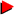 CS506 WEB DESIGN AND DEVELOPMENTWhich of the following feature provide facility for multipleinheritance:-1. Adapter Classes2. Wrapper Classes3. Interface4. CollectionQuestion # 2 of 10The relationship between class and interface is called ________1. ‘Is a’ relationship2. ‘Has a’ relationship3. ‘Responds to’ relationship4. None of the given optionsQuestion # 3 of 10Which of the following function will be used to register eventhandler withevents generator (button)?1. addAction()2. addListener()3. addActionListener()4. Register eventhandeler()Question # 4 of 10The collection API are defined in ______ package?1. Java.io2. Java.util3. Java.sql4. Java.awtQuestion # 5 of 10Which of the following is true about abstract class?1. An abstract class must have all methods declared as abstractmethods.2. A class must have at least one abstract method to be an abstractclass.3. A class without any abstract method can be declared asabstract class.4. An instance of abstract class can be created.Imrangeewww.vuaskari.comQuestion # 6 of 10Exceptions must be handled while handling files otherwise itmay lead to____?1. Logical error2. Syntax error3. No error4. Run time errorQuestion # 7 of 10Which of the following stream is a filter stream?1. BufferedReader2. FileWriter3. FileReader4. All of given optionsQuestion # 8 of 10CREATE, ALTER, DROP are _________ SQL statements.1. DML2. DDL3. DCL4. None of aboveQuestion # 9 of 10Which of the following statement object is used to executestored procedures?1. Statement2. PreparedStatement3. CallableStatement4. None of given optionsQuestion # 10 of 10Based on functionality, the streams can be categorized as________1. Byte oriented streams and Node Streams2. Filter stream and Character oriented stream3. Node stream and Filter stream4. Byte oriented stream and Character oriented streamWhich of the following syntax is used to attach an input stream to console?Which of the following method is used to execute INSERT, UPDATE and Delete SQLstatements?The classes which contain the word _____ are byte oriented streams.WriterThe relationship between class and interface is called ________‘Is a’ relationshipWhich of the following stream read/write data in the form of bytes?FileInputStream,Which of the following stream is a Node stream?PrintWriterBufferedReaderFileWriterf a class needs to handle events generated by button then which of the following interfacea class needs to implement?ActionListenerTop of FormQuiz Start Time: 01:18 PMTime Left6sec(s)Question # 1 of 10 ( Start time: 01:18:30 PM )Total Marks: 1Which of the following belongs to a category of checked exception?Select correct option:Null Pointer exceptionIOExceptionArray index out of boundsNumberFormatExceptionQuiz Start Time: 01:18 PMTime Left23sec(s)Question # 2 of 10 ( Start time: 01:19:57 PM )Total Marks: 1Which of the following is called “pure abstract class”?Select correct option:Concrete classWrapper classInterfaceAbstract class with no abstract methodQuiz Start Time: 01:18 PMTime Left85sec(s)Question # 3 of 10 ( Start time: 01:21:16 PM )Total Marks: 1An instance of abstract class cannot be created.Select correct option:TrueFalseQuiz Start Time: 01:18 PMTime Left90sec(s)Question # 4 of 10 ( Start time: 01:21:29 PM )Total Marks: 1Which of the following is used for inheritance in java?Select correct option:implementsextends: (colon)inheritQuiz Start Time: 01:18 PMTime Left89sec(s)Question # 5 of 10 ( Start time: 01:21:43 PM )Total Marks: 1Which of the following package needs to import while interacting withrelational database?Select correct option:java.iojava.sqljavax.swingjava.awtQuiz Start Time: 01:18 PMTime Left89sec(s)Question # 6 of 10 ( Start time: 01:22:03 PM )Total Marks: 1Window, frame and dialog use ________ as their default layout.Select correct option:Border layoutFlow layoutGridBag layoutGrid layoutQuiz Start Time: 01:18 PMTime Left21sec(s)Question # 7 of 10 ( Start time: 01:22:26 PM )Total Marks: 1A collection can store _________Select correct option:Homogenous objectsHeterogeneous objectsObjects as well as primitive valuesAt most 100 objectsQuiz Start Time: 01:18 PMTime Left89sec(s)Question # 8 of 10 ( Start time: 01:23:46 PM )Total Marks: 1Which of the following is a general purpose container?Select correct option:JFrameDialogJPanelJAppletQuiz Start Time: 01:18 PMTime Left89sec(s)Question # 9 of 10 ( Start time: 01:24:33 PM )Total Marks: 1Overloading is _______ whereas overriding is _____Select correct option:Run time binding, compile time bindingLate binding, compile time bindingCompile time binding, run time bindingRun time binding, late time bindingQuiz Start Time: 01:18 PMTime Left89sec(s)Question # 10 of 10 ( Start time: 01:25:46 PM )Total Marks: 1The relationship between class and interface is called ________Select correct option:‘Is a’ relationship‘Has a’ relationship‘Responds to’ relationshipNone of the given optionsBottom of FormTop of FormQuiz Start Time: 01:30 PMTime Left90sec(s)Question # 1 of 10 ( Start time: 01:30:04 PM )Total Marks: 1HahMap takes key as a/an _________Select correct option:ObjectArrayPrimitive valueFunctionQuiz Start Time: 01:30 PMTime Left89sec(s)Question # 2 of 10 ( Start time: 01:31:34 PM )Total Marks: 1Which of the following statement object is used to execute stored procedures?Select correct option:StatementPreparedStatementCallableStatementNone of given optionsQuiz Start Time: 01:30 PMTime Left89sec(s)Question # 3 of 10 ( Start time: 01:32:46 PM )Total Marks: 1Mouse events can be trapped for ________ GUI component.Select correct option:JPanelJFrameJButtonAll of givenQuiz Start Time: 01:30 PMTime Left89sec(s)Question # 4 of 10 ( Start time: 01:33:30 PM )Total Marks: 1Which of the following stream read/write data in the form of bytes?Select correct option:FileReaderFileWriterPrintWriterFileInputStreamQuiz Start Time: 01:30 PMTime Left89sec(s)Question # 5 of 10 ( Start time: 01:34:13 PM )Total Marks: 1Which of the following method is used to execute INSERT, UPDATE andDelete SQL statements?Select correct option:executeQuery(sql);ExecuteQuery(sql);executeUpdate(sql);ExecuteUpdate(sql);Quiz Start Time: 01:30 PMTime Left82sec(s)Question # 6 of 10 ( Start time: 01:34:36 PM )Total Marks: 1Which of the following is true about abstract class?Select correct option:An abstract class must have all methods declared as abstract methods.A class must have at least one abstract method to be an abstract class.A class without any abstract method can be declared as abstract class.An instance of abstract class can be created.Quiz Start Time: 01:30 PMTime Left67sec(s)Question # 7 of 10 ( Start time: 01:34:53 PM )Total Marks: 1DSN stands for _________Select correct option:Data System NameDomain system NameData Source NameDatabase System NameQuiz Start Time: 01:30 PMTime Left43sec(s)Question # 8 of 10 ( Start time: 01:35:25 PM )Total Marks: 1CREATE, ALTER, DROP are _________ SQL statements.Select correct option:DMLDDLDCLNone of givenQuiz Start Time: 01:30 PMTime Left89sec(s)Question # 9 of 10 ( Start time: 01:36:24 PM )Total Marks: 1Which of the following belongs to a category of checked exception?Select correct option:Null Pointer exceptionIOExceptionArray index out of boundsNumberFormatExceptionQuiz Start Time: 01:30 PMTime Left74sec(s)Question # 9 of 10 ( Start time: 01:36:24 PM )Total Marks: 1Which of the following belongs to a category of checked exception?Select correct option:Null Pointer exceptionIOExceptionArray index out of boundsNumberFormatExceptionQuiz Start Time: 01:30 PMTime Left52sec(s)Question # 10 of 10 ( Start time: 01:36:49 PM )Total Marks: 1Which of the following function is declared in MouseMotionListener interface?Select correct option:public void mousePressed (MouseEvent me);public void mouseDragged (MouseEvent me);public void mouseClicked (MouseEvent me);public void mouseEntered (MouseEvent me);Bottom of FormTop of FormQuiz Start Time: 01:05 PMTime Left14sec(s)Question # 1 of 10 ( Start time: 01:05:44 PM )Total Marks: 1Which of the following is true about abstract class?Select correct option:An abstract class must have all methods declared as abstract methods.A class must have at least one abstract method to be an abstract class.A class without any abstract method can be declared as abstract class.An instance of abstract class can be created.Top of FormQuiz Start Time: 01:05 PMTime Left66sec(s)Question # 2 of 10 ( Start time: 01:07:06 PM )Total Marks: 1Mouse events can be trapped for ________ GUI component.correct option:JPanelJFrameJButtonAll of givenQuiz Start Time: 01:05 PMTime Left43sec(s)Question # 3 of 10 ( Start time: 01:07:46 PM )Total Marks: 1Which of the following is true about AWT and SWING components?Select correct option:AWT components creates a process whereas SWING component creates a thread.AWT components creates a thread whereas SWING component creates a process.Both AWT and SWING component creates a process.Both AWT and SWING component creates a thread.Top of FormQuiz Start Time: 01:05 PMTime Left66sec(s)Question # 4 of 10 ( Start time: 01:08:46 PM )Total Marks: 1WindowListener interface contains _______ methods.FourSixSevenEightQuestion # 5 of 10 ( Start time: 01:09:22 PM )Total Marks: 1If a class needs to handle events generated by button then which ofthe following interface a class needs to implement?ComponentListenerKeyListenerMouseListenerActionListenerQuestion # 6 of 10 ( Start time: 01:09:48 PM )Total Marks: 1Window, frame and dialog use ________ as their default layout.Border layoutFlow layoutGridBag layoutGrid layoutQuestion # 7 of 10 ( Start time: 01:11:18 PM )Total Marks: 1Which of the following method is used to execute SELECT SQL statements?executeUpdate(sql);ExecuteUpdate(sql);executeQuery(sql);ExecuteQuery(sql);Question # 8 of 10 ( Start time: 01:12:05 PM )Total Marks: 1Which of the following stream is a filter stream?FileWriterFileReaderBufferedReaderAll of given optionsQuiz Start Time: 01:05 PMTime Left89sec(s)Question # 9 of 10 ( Start time: 01:13:09 PM )Total Marks: 1Which of the following stream read/write data in the form of bytes?FileReaderFileWriterPrintWriterFileInputStreamTop of FormQuiz Start Time: 01:05 PMQuestion # 10 of 10 ( Start time: 01:14:40 PM )Total Marks: 1If a super class method is protected then overriding method _________must be protectedmust be publicmust be privatemay be either protected or publicQuiz Start Time: 01:18 PMTime Left 6sec(s)Question # 1 of 10 ( Start time: 01:18:30 PM ) Total Marks: 1Which of the following belongs to a category of checked exception?Select correct option:Null Pointer exceptionIOExceptionArray index out of boundsNumberFormatExceptionClick here to Save Answer & Move to Next QuestionQuiz Start Time: 01:18 PMTime Left 23sec(s)Question # 2 of 10 ( Start time: 01:19:57 PM ) Total Marks: 1Which of the following is called “pure abstract class”?Select correct option:Concrete classWrapper classInterfaceAbstract class w ith no abstract methodClick here to Save Answer & Move to Next QuestionQuiz Start Time: 01:18 PMTime Left 85sec(s)Question # 3 of 10 ( Start time: 01:21:16 PM ) Total Marks: 1An instance of abstract class cannot be created.Select correct option:TrueFalseClick here to Save Answer & Move to Next QuestionQuiz Start Time: 01:18 PMTime Left 90sec(s)Question # 4 of 10 ( Start time: 01:21:29 PM ) Total Marks: 1Which of the following is used for inheritance in java?Select correct option:implementsextends: (colon)inheritClick here to Save Answer & Move to Next QuestionQuiz Start Time: 01:18 PMTime Left 89sec(s)Question # 5 of 10 ( Start time: 01:21:43 PM ) Total Marks: 1Which of the following package needs to import while interacting with relationaldatabase?Select correct option:java.iojava.sqljavax.sw ingjava.aw tClick here to Save Answer & Move to Next QuestionQuiz Start Time: 01:18 PMTime Left 89sec(s)Question # 6 of 10 ( Start time: 01:22:03 PM ) Total Marks: 1Window, frame and dialog use ________ as their default layout.Select correct option:Border layoutFlow layoutGridBag layoutGrid layoutClick here to Save Answer & Move to Next QuestionQuiz Start Time: 01:18 PMTime Left 21sec(s)Question # 7 of 10 ( Start time: 01:22:26 PM ) Total Marks: 1A collection can store _________Select correct option:Homogenous objectsHeterogeneous objectsObjects as w ell as primitive valuesAt most 100 objectsClick here to Save Answer & Move to Next QuestionQuiz Start Time: 01:18 PMTime Left 89sec(s)Question # 8 of 10 ( Start time: 01:23:46 PM ) Total Marks: 1Which of the following is a general purpose container?Select correct option:JFrameDialogJPanelJAppletClick here to Save Answer & Move to Next QuestionQuiz Start Time: 01:18 PMTime Left 89sec(s)Question # 9 of 10 ( Start time: 01:24:33 PM ) Total Marks: 1Overloading is _______ whereas overriding is _____Select correct option:Run time binding, compile time bindingLate binding, compile time bindingCompile time binding, run time bindingRun time binding, late time bindingClick here to Save Answer & Move to Next QuestionQuiz Start Time: 01:18 PMTime Left 89sec(s)Question # 10 of 10 ( Start time: 01:25:46 PM ) Total Marks: 1The relationship between class and interface is called ________Select correct option:‘Is a’ relationship‘Has a’ relationship‘Responds to’ relationshipNone of the given optionsClick here to Save Answer & Move to Next QuestionQuiz Start Time: 01:30 PMTime Left 90sec(s)Question # 1 of 10 ( Start time: 01:30:04 PM ) Total Marks: 1HashMap takes key as a/an _________Select correct option:ObjectArrayPrimitive valueFunctionQuiz Start Time: 01:30 PMTime Left 89sec(s)Question # 2 of 10 ( Start time: 01:31:34 PM ) Total Marks: 1Which of the following statement object is used to execute stored procedures?Select correct option:StatementPreparedStatementCallableStatementNone of given optionsClick here to Save Answer & Move to Next QuestionQuiz Start Time: 01:30 PMTime Left 89sec(s)Question # 3 of 10 ( Start time: 01:32:46 PM ) Total Marks: 1Mouse events can be trapped for ________ GUI component.Select correct option:JPanelJFrameJButtonAll of givenClick here to Save Answer & Move to Next QuestionQuiz Start Time: 01:30 PMTime Left 89sec(s)Question # 4 of 10 ( Start time: 01:33:30 PM ) Total Marks: 1Which of the following stream read/write data in the form of bytes?Select correct option:FileReaderFileWriterPrintWriterFileInputStreamClick here to Save Answer & Move to Next QuestionQuiz Start Time: 01:30 PMTime Left 89sec(s)Question # 5 of 10 ( Start time: 01:34:13 PM ) Total Marks: 1Which of the following method is used to execute INSERT, UPDATE and Delete SQLstatements?Select correct option:executeQuery(sql);ExecuteQuery(sql);executeUpdate(sql);ExecuteUpdate(sql);Click here to Save Answer & Move to Next QuestionQuiz Start Time: 01:30 PMTime Left 82sec(s)Question # 6 of 10 ( Start time: 01:34:36 PM ) Total Marks: 1Which of the following is true about abstract class?Select correct option:An abstract class must have all methods declared asabstract methods.A class must have at least one abstract method to ban abstract class.A class w ithout any abstract method can be declareabstract class.An instance of abstract class can be created.Click here to Save Answer & Move to Next QuestionQuiz Start Time: 01:30 PMTime Left 67sec(s)Question # 7 of 10 ( Start time: 01:34:53 PM ) Total Marks: 1DSN stands for _________Select correct option:Data System NameDomain system NameData Source NameDatabase System NameClick here to Save Answer & Move to Next QuestionQuiz Start Time: 01:30 PMTime Left 43sec(s)Question # 8 of 10 ( Start time: 01:35:25 PM ) Total Marks: 1CREATE, ALTER, DROP are _________ SQL statements.Select correct option:DMLDDLDCLNone of givenClick here to Save Answer & Move to Next QuestionQuiz Start Time: 01:30 PMTime Left 89sec(s)Question # 9 of 10 ( Start time: 01:36:24 PM ) Total Marks: 1Which of the following belongs to a category of checked exception?Select correct option:Null Pointer exceptionIOExceptionArray index out of boundsNumberFormatExceptionClick here to Save Answer & Move to Next QuestionQuiz Start Time: 01:30 PMTime Left 74sec(s)Question # 9 of 10 ( Start time: 01:36:24 PM ) Total Marks: 1Which of the following belongs to a category of checked exception?Select correct option:Null Pointer exceptionIOExceptionArray index out of boundsNumberFormatExceptionClick here to Save Answer & Move to Next QuestionQuiz Start Time: 01:30 PMTime Left 52sec(s)Question # 10 of 10 ( Start time: 01:36:49 PM ) Total Marks: 1Which of the following function is declared in MouseMotionListener interface?Select correct option:public void mousePressed (MouseEvent me);public void mouseDragged (MouseEvent me);public void mouseClicked (MouseEvent me);public void mouseEntered (MouseEvent me);Click here to Save Answer & Move to Next QuestionQuiz Start Time: 01:05 PMTime Left 14sec(s)Question # 1 of 10 ( Start time: 01:05:44 PM ) Total Marks: 1Which of the following is true about abstract class?Select correct option:An abstract class must have all methods declared asabstract methods.A class must have at least one abstract method to ban abstract class.A class w ithout any abstract method can be declareabstract class.An instance of abstract class can be created.Click here to Save Answer & Move to Next QuestionQuiz Start Time: 01:05 PMTime Left 66sec(s)Question # 2 of 10 ( Start time: 01:07:06 PM ) Total Marks: 1Mouse events can be trapped for ________ GUI component.Select correct option:JPanelJFrameJButtonAll of givenClick here to Save Answer & Move to Next QuestionQuiz Start Time: 01:05 PMTime Left 43sec(s)Question # 3 of 10 ( Start time: 01:07:46 PM ) Total Marks: 1Which of the following is true about AWT and SWING components?Select correct option:AWT components creates a process w hereas SWINcomponent creates a thread.AWT components creates a thread w hereas SWINGcomponent creates a process.Both AWT and SWING component creates a processBoth AWT and SWING component creates a thread.Click here to Save Answer & Move to Next QuestionQuiz Start Time: 01:05 PMTime Left 66sec(s)Question # 4 of 10 ( Start time: 01:08:46 PM ) Total Marks: 1WindowListener interface contains _______ methods.Select correct option:FourSixSevenEightClick here to Save Answer & Move to Next QuestionQuiz Start Time: 01:05 PMTime Left 75sec(s)Question # 5 of 10 ( Start time: 01:09:22 PM ) Total Marks: 1If a class needs to handle events generated by button then which of the followinginterface a class needs to implement?Select correct option:ComponentListenerKeyListenerMouseListenerActionListenerClick here to Save Answer & Move to Next QuestionQuiz Start Time: 01:05 PMTime Left 37sec(s)Question # 6 of 10 ( Start time: 01:09:48 PM ) Total Marks: 1Window, frame and dialog use ________ as their default layout.Select correct option:Border layoutFlow layoutGridBag layoutGrid layoutClick here to Save Answer & Move to Next QuestionQuiz Start Time: 01:05 PMTime Left 90sec(s)Question # 7 of 10 ( Start time: 01:11:18 PM ) Total Marks: 1Which of the following method is used to execute SELECT SQL statements?Select correct option:executeUpdate(sql);ExecuteUpdate(sql);executeQuery(sql);ExecuteQuery(sql);Click here to Save Answer & Move to Next QuestionQuiz Start Time: 01:05 PMTime Left 89sec(s)Question # 8 of 10 ( Start time: 01:12:05 PM ) Total Marks: 1Which of the following stream is a filter stream?Select correct option:FileWriterFileReaderBufferedReaderAll of given optionsClick here to Save Answer & Move to Next QuestionQuiz Start Time: 01:05 PMTime Left 89sec(s)Question # 9 of 10 ( Start time: 01:13:09 PM ) Total Marks: 1Which of the following stream read/write data in the form of bytes?Select correct option:FileReaderFileWriterPrintWriterFileInputStreamClick here to Save Answer & Move to Next QuestionQuiz Start Time: 01:05 PMTime Left 88sec(s)Question # 10 of 10 ( Start time: 01:14:40 PM ) Total Marks: 1If a super class method is protected then overriding method _________Select correct option:must be protectedmust be publicmust be privatemay be either protected or publicClick here to Save Answer & Move to Next Question